广州市黄埔区残疾人康复中心招聘人员报名表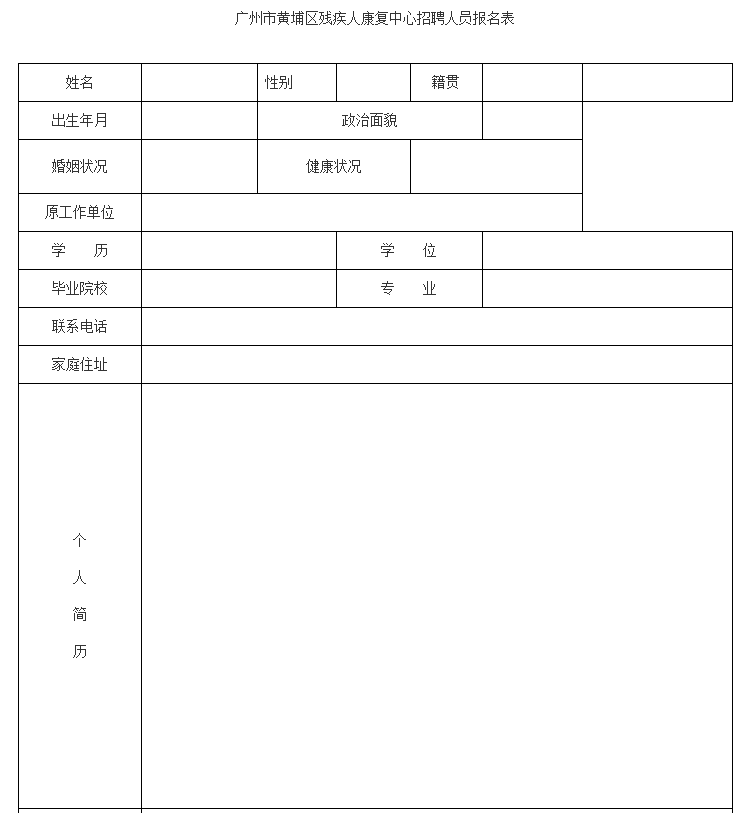 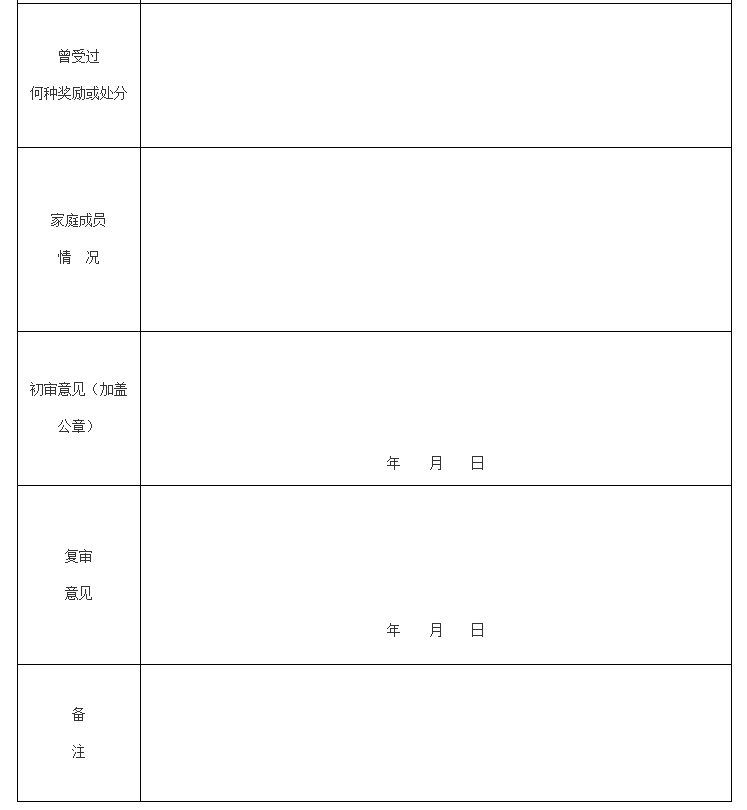 